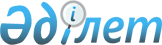 Об утверждении Правил перевода пенсионных накоплений из накопительных пенсионных фондов
					
			Утративший силу
			
			
		
					Приказ Председателя Комитета по регулированию деятельности накопительных пенсионных фондов Министерства труда и социальной защиты населения Республики Казахстан от 4 января 2000 года N 2-п. Зарегистрирован в Министерстве юстиции Республики Казахстан от 29.02.2000 N 1065. Утратил силу - постановлением Правления Агентства Республики Казахстан по регулированию и надзору финансового рынка и финансовых организаций от 24 мая 2004 года N 146 (V042928)



      В целях приведения нормативных правовых актов Комитета по регулированию деятельности накопительных пенсионных фондов Министерства труда и социальной защиты населения Республики Казахстан в соответствие действующему законодательству, приказываю: 






      1. Утвердить "Правила перевода пенсионных накоплений из накопительных пенсионных фондов" и ввести их в действие со дня государственной регистрации в Министерстве юстиции Республики Казахстан. 



      2. 
 V980586_ 




 "Инструкцию о порядке перевода пенсионных накоплений из накопительных пенсионных фондов", утвержденную приказом Национального пенсионного агентства Министерства труда и социальной защиты населения Республики Казахстан от 09 июня 1998 года  N 74-П (государственная регистрация от 27 августа 1998 года N 586)", считать утратившей силу. 



      3. Юридическому отделу (Лысенко Ю.Н.) зарегистрировать утвержденные настоящим приказом "Правила перевода пенсионных накоплений из накопительных пенсионных фондов" в Министерстве юстиции Республики Казахстан 


      И.о. Председателя   





     Согласовано                                 Утверждено



Министр труда и социальной        Приказом Комитета по регулированию



защиты населения                      деятельности накопительных



Республики Казахстан                пенсионных фондов Министерства 



                                         труда и социальной защиты 



                                     населения Республики Казахстан



                                         N 2-П от 4 января 2000 г.



                              Правила 






                  перевода пенсионных накоплений






                из накопительных пенсионных фондов




      Настоящие Правила разработаны в соответствии с Законом Республики Казахстан 
 Z970136_ 
 "О пенсионном обеспечении в Республике Казахстан" и другими нормативными правовыми актами и устанавливают порядок действий вкладчиков или получателей и накопительных пенсионных фондов при переводе пенсионных накоплений вкладчика или получателя из одного накопительного пенсионного фонда в другой накопительный пенсионный фонд. 



      Принимаемые сокращения: 



      "Фонд", "Фонды" - накопительный пенсионный фонд, накопительные пенсионные фонды; 



      "Фонд-отправитель" - накопительный пенсионный фонд, с которым вкладчик или получатель расторгает пенсионный договор и из которого переводит пенсионные накопления; 



      "Фонд-получатель" - накопительный пенсионный фонд, с которым вкладчик или получатель заключил пенсионный договор и в который переводит пенсионные накопления; 



      "Заявление" - заявление вкладчика или получателя о расторжении пенсионного договора и переводе пенсионных накоплений. 




                  


 1. Порядок подачи и рассмотрения фондами 






                  заявлений о переводе пенсионных накоплений 






      1. Правовым основанием для расторжения пенсионного договора с Фондом- отправителем и перевода пенсионных накоплений в Фонд-получатель является личное заявление вкладчика или получателя (или его поверенного), составленное и поданное в порядке, установленном настоящими Правилами. 



      2. Заявление подается по форме, согласно приложению 1. Вкладчик или получатель вправе указать в заявлении дополнительные сведения, которые он сочтет необходимым (адрес и телефоны родственников, доверенных лиц и т.п.). 



      3. Вкладчик или получатель вправе передать свое заявление Фонду- отправителю: 



      - лично в офис Фонда-отправителя (филиал, представительство), либо агенту Фонда-отправителя; 



      - через средства почтовой связи вместе с копией (ксерокопией) удостоверения личности (паспорта); 



      - через Фонд-получатель, его филиал, представительство или агента, а также иного физического или юридического лица вместе с доверенностью на передачу заявления, оформленной в соответствии со статьей 167 Гражданского кодекса Республики Казахстан. 



      4. В случае, если в силу каких-либо причин вкладчик или получатель не имеет возможности лично реализовать свое право на перевод пенсионных накоплений и оформить заявление, он вправе выдать доверенность на совершение действия по расторжению пенсионного договора и переводу пенсионных накоплений (далее - доверенность) на другое лицо (далее - поверенный) для представительства от его имени. Доверенность выдается в порядке, предусмотренным действующим законодательством. 



      5. Поверенный, на основании доверенности вкладчика или получателя, имеет право подать заявление Фонду-отправителю по форме, согласно приложению 2. Поверенный при подаче (пересылке) заявления прикладывает к нему также подлинник доверенности и вправе направить Фонду-отправителю любым способом, предусмотренным настоящими Правилами для вкладчика или получателя. 



      6. Фонд-отправитель, получив заявление на перевод пенсионных накоплений, производит проверку соблюдения требований пенсионного законодательства о переводе пенсионных накоплений вкладчиком или получателем из одного Фонда в другой Фонд не более двух раз в течение календарного года. Проверка производится путем письменного запроса в предшествующий Фонд. Фонды обязаны представлять Фонду-отправителю указанные сведения в течение трех рабочих дней со дня получения запроса. 



      7. Фонд-отправитель обязан отказать в расторжении пенсионного договора и переводе пенсионных накоплений по рассматриваемому заявлению в случаях: 



      - несоответствия информации, указанной в заявлении с реквизитами вкладчика или получателя в базе данных Фонда-отправителя; 



      - при наличии убедительных оснований полагать, что заявление подписано не надлежащим лицом; 



      - при наличии сведений о двух состоявшихся переводах пенсионных накоплений в течение одного календарного года. 



      8. Фонд-отправитель обязан в письменной форме предоставить вкладчику или получателю мотивированный ответ с указанием причин отказа в переводе пенсионных накоплений в течение месячного срока с момента подачи заявления. 



      9. Перевод пенсионных накоплений вкладчика или получателя Фонд- отправитель осуществляет за счет собственных средств. 




               


  2. Форма и срок перевода пенсионных накоплений 






      10. Фонды вправе заключать между собой соглашения об оказании друг другу услуг по подготовке реестров (списков) заявлений в бумажной или электронной форме, подаваемых для расторжения пенсионного договора и перевода пенсионных накоплений, иных услугах, не противоречащих законодательству.



      11. Реестры (списки) заявлений вкладчиков или получателей на перевод пенсионных накоплений, составленные в любом виде (бумажном, электронном), независимо от содержащихся в них сведений, не имеют юридической силы и не являются основанием для перевода пенсионных накоплений. 



      12. Для перевода пенсионных накоплений Фонд-отправитель формирует электронное платежное поручение (далее - ЭПП) по формату МТ-102. 



     13. ЭПП должно содержать:



     1) номер ЭПП;



     2) дату ЭПП;



     3) наименование Фонда-отправителя;



     4) номер кастодиального счета Фонда-отправителя;



     5) РНН Фонда-отправителя;



     6) код банка-кастодиана Фонда-отправителя;



     7) фамилию, имя, отчество руководителя;



     8) фамилию, имя, отчество главного бухгалтера;



     9) код банка-кастодиана Фонда-получателя;



    10) номер кастодиального счета Фонда-получателя;



    11) РНН Фонда-получателя;



    12) наименование Фонда-получателя;



    13) код назначения платежа (014);



    14) способ отправки (07, т.е. электронный);



    15) назначение платежа: "Перевод пенсионных накоплений за счет обязательных (добровольных) пенсионных взносов, согласно заявления от "____"__________";



    16) сумму перечисляемых пенсионных накоплений;



    17) список вкладчиков или получателей с указанием по каждому из них:



     - суммы перечисляемых пенсионных накоплений;



     - тип перевода (С - обязательные пенсионные взносы, V - добровольные пенсионные взносы); 



     - социальный индивидуальный код;



     - фамилия;



     - имя;



     - отчество;



     - дата рождения.



     14. Сформированное ЭПП предоставляется в банк-кастодиан Фонда- отправителя, который переводит деньги с кастодиального счета на кастодиальный счет Фонда-получателя. 



     15. Сумма переводимых пенсионных накоплений определяется по индивидуальному пенсионному счету вкладчика или получателя с учетом начисленного инвестиционного дохода по состоянию на дату закрытия индивидуального пенсионного счета. Перечисление суммы Фонд-отправитель производит после закрытия индивидуального пенсионного счета в течение следующего банковского дня. 



      16. Фонд-отправитель производит перечисление пенсионных накоплений Фонду-получателю в срок до одного месяца со дня регистрации заявления. 




           


      3. Порядок перевода пенсионных накоплений, 






        учет которых ведется на индивидуальных пенсионных счетах 






          с ошибочными реквизитами вкладчиков или получателей 






      17. В случаях, когда при подаче вкладчиком или получателем заявления обнаруживается, что у вкладчика или получателя имеются индивидуальные пенсионные счета, открытые при уплате пенсионных взносов на ошибочные реквизиты данного вкладчика или получателя (ошибки в фамилии, имени, отчестве, дате рождения), Фонд-отправитель обязан известить об этом вкладчика или получателя и предложить ему представить справку-подтверждение по форме согласно Приложению 3. 



      Справка-подтверждение выдается организацией, перечислявшей пенсионные взносы вкладчика или получателя в Фонд-отправитель. 



      Справка-подтверждение, выдаваемая организацией, должна быть подписана руководителем и бухгалтером организации, подписи которых заверены печатью. 



      Физическое лицо, осуществляющее предпринимательскую или иную деятельность без образования юридического лица, допустившее при уплате пенсионных взносов ошибки, подтверждает предъявлением Фонду-отправителю копий платежных документов, в которых допущена ошибка, а также копии удостоверения личности (паспорта) вкладчика или получателя, у которого допущена ошибка. 



      18. В случае, если вкладчик или получатель уже имеет справку-подтверждение на допущенные в его реквизитах ошибки, он вправе для перевода пенсионных накоплений с ошибочных индивидуальных пенсионных счетов в заявлении, наряду со сведениями, указанными в заявлении, указать ошибочные реквизиты и приложить к заявлению подлинник справки- подтверждения, копию удостоверения личности (паспорта). Все документы вкладчик или получатель подает в порядке, предусмотренном п.3 и п.4 настоящими Правилами. 



      19. Перевод пенсионных накоплений с индивидуальных пенсионных счетов, открытых с ошибками в реквизитах, производится в порядке и сроки, предусмотренные настоящими Правилами. 




                                            Утверждено



                               Приказом Комитета по регулированию 



                              деятельности накопительных пенсионных 



                             фондов Министерства труда и социальной 



                              защиты населения Республики Казахстан



                                      N 2-П 04 января 2000 г.


                                                      Приложение 1 



                                    к "Правилам перевода пенсионных 



                                    накоплений из накопительных    



                                    пенсионных фондов"


Внимание! Заявление заполняется разборчиво печатными буквами


 Кому:________________________________________ 



          (наименование Фонда-отправителя)


                            Заявление




      вкладчика/получателя на перевод пенсионных накоплений



Я, вкладчик/получатель



фамилия



_________________________________________________________________  



имя    



_________________________________________________________________



отчество____________________________________________________________


Дата рождения   день_____ месяц _____ год _____    



Вид документа:  ____ Удостоверение личности  ____ Паспорт          



Серия ______   Номер _________  выдано день _____ месяц _____ год  



____________________________________________________________________                             (кем выдано)



Социальный индивидуальный код (СИК)



N____________________________________ 


Прошу расторгнуть пенсионный договор и перевести мои пенсионные накопления в полном объеме за счет обязательных (добровольных) пенсионных взносов, в ___________________________________________________________________



                    (наименование Фонда-получателя)


в течение текущего календарного года являлся(лась) вкладчиком/получателем:



1) ________________________________________________________________



               (наименование накопительного пенсионного фонда)



2) __________________________________________________________________



               (наименование накопительного пенсионного фонда)


___ Передаю лично; 



___ Пересылаю по почте;



    Прилагаю копию (ксерокопию) удостоверения личности (паспорта);



___ Передаю через _____________________________________



 



Прилагаю  доверенность N______ от "____"_____  ___ г. , оформленную в соответствии со статьей 167 Гражданского кодекса Республики Казахстан;


Проживаю по адресу: индекс ______, обл.____________________________



г.(пос., с.) ____________________, ул. ____________________________



дом N____ , кв. N _____; домашний телефон _________; Место работы: индекс _________, обл. ___________________________________ г.(пос., с.) _________________, ул.  ___________________________________ дом N ________, рабочий телефон _________, факс ____________, 



 



Наименование организации:_________________________________________; 


Подписи:                 



Вкладчик/получатель: _______________________   


Дата составления заявления: ____день ____ месяц ____ год



 



Заявление принял:"___"__________г._________________(ФИО,должность)   


Зарегистрировано в Фонде-отправителе: ___ день___ месяц___ год      



 



Входящий номер _________


                              Памятка


      1. Правовым основанием для расторжения пенсионного договора с Фондом-отправителем и перевода пенсионных накоплений в Фонд-получатель является личное заявление вкладчика/получателя (или его поверенного). 



      2. Фонд-отправитель обязан отказать в расторжении пенсионного договора и переводе пенсионных накоплений по рассматриваемому заявлению в случаях: 



      - несоответствия информации, указанной в заявлении с реквизитами вкладчика/получателя в базе данных Фонда-отправителя; 



      - наличии убедительных оснований полагать, что заявление подписано не надлежащим лицом. 



      3. Фонд-отправитель обязан в письменной форме предоставить вкладчику- получателю мотивированный ответ с указанием причин отказа в переводе пенсионных накоплений в течение месячного срока с момента подачи заявления. 



      4. Фонд-отправитель производит перечисление пенсионных накоплений Фонду-получателю в срок до одного месяца со дня регистрации заявления. 




                                                 Утверждено



                                Приказом Комитета по регулированию 



                                    деятельности накопительных     



                                  пенсионных фондов Министерства   



                                труда и социальной защиты населения 



                                       Республики Казахстан



                                       N 2-П 04 января 2000 г.


                                                   Приложение 2 



                                   к "Правилам перевода пенсионных 



                                      накоплений из накопительных  



                                          пенсионных фондов"


Внимание! Заявление заполняется разборчиво печатными буквами


                        Кому:



___________________________________________



    (наименование Фонда-отправителя)


                              Заявление




              поверенного на перевод пенсионных накоплений



Я, _________________________________________________________________



                        (фамилия, имя, отчество)



действующий на основании доверенности N ___ от ___ ___ ______ г., в 



интересах вкладчика/получателя:



фамилия_____________________________________________________________



имя    _____________________________________________________________



отчество____________________________________________________________



Дата рождения ____ день ____ месяц ____ год    



Вид документа:____ Удостоверение личности ____ Паспорт              Серия ____________ Номер _________ выдано ____________



__________________________________________________________________



                              (кем выдано)


Социальный индивидуальный код (СИК) N



____________________________________



Проживающего по адресу: индекс _______, обл._______________________



г.(пос., с.) _________________________, ул. _______________________



дом N _______, кв. N______; домашний телефон ______________, Место работы: индекс _________, обл. ____________________________________



г.(пос., с.) _________________, ул.________________________________



дом N ________, рабочий телефон _________, факс ___________,



Наименование организации: ________________________________________; 


Прошу расторгнуть пенсионный договор и перевести его пенсионные накопления в полном объеме за счет обязательных (добровольных) пенсионных взносов, в_____________________________________________ 



                        (наименование Фонда-получателя)


в течение текущего календарного года являлся(лась) вкладчиком/получателем:


1) ________________________________________________________________



               (наименование накопительного пенсионного фонда)



2) ________________________________________________________________



               (наименование накопительного пенсионного фонда)


Подписи:                                                            



 



Поверенный: _______________________           


Дата составления заявления:____ день ____ месяц ____ год   



Заявление и доверенность (оригинал доверенности) принял____________________(ФИО, должность)    


Зарегистрировано в Фонде-отправителе: ____ день ___ месяц ____ год  



 



Входящий номер ______________


                              Памятка


      1. Правовым основанием для расторжения пенсионного договора с Фондом- отправителем и перевода пенсионных накоплений в Фонд-получатель является личное заявление вкладчика/получателя (или его поверенного). 



      2. Фонд-отправитель обязан отказать в расторжении пенсионного договора и переводе пенсионных накоплений по рассматриваемому заявлению в случаях: 



      - несоответствия информации, указанной в заявлении с реквизитами вкладчика/получателя в базе данных Фонда-отправителя; 



      - наличии убедительных оснований полагать, что заявление подписано не надлежащим лицом. 



      3. Фонд-отправитель обязан в письменной форме предоставить вкладчику-получателю мотивированный ответ с указанием причин отказа в переводе пенсионных накоплений в течение месячного сока с момента подачи заявления. 



      4. Фонд-отправитель производит перечисление пенсионных накоплений Фонду-получателю в срок до одного месяца со дня регистрации заявления. 




                                                   Утверждено



                                        Приказом Комитета по регулированию 



                                        деятельности накопительных         



                                        пенсионных фондов Министерства     



                                        труда и социальной защиты          



                                        населения Республики Казахстан



                                        N 2-П 04 января 2000 г.


                                        Приложение 3 



                                        к "Правилам перевода пенсионных 



                                        накоплений из накопительных        



                                        пенсионных фондов"


                          Справка-подтверждение 



Полное наименование организации:________________________________________ 



РНН предприятия:________________________________________________________



Почтовый адрес предприятия:_____________________________________________



Банковские реквизиты предприятия: ______________________________________



Наименование банка: ____________________________________________________



Расчетный счет: ________________________________________________________



МФО: ___________________________________________________________________


------------------------------------------------------------------------



     Верные данные                 !   Неверно указанные данные



------------------------------------------------------------------------   



  N !Фамилия!Имя!Отчество! Дата    ! Фамилия ! Имя ! Отчество ! Дата



    !       !   !        !рождения !         !     !          !рождения



------------------------------------------------------------------------   



 



продолжение таблицы



------------------------------------------------------------------------



  Информация о платежном поручении, в списке к которому допущена ошибка



------------------------------------------------------------------------



     N     !   Дата    !   Дата   !  Общая сумма  ! Сумма взноса,



 платежного! платежного!банковской!  платежного   ! перечисленная



 поручения ! поручения !проводки  !  поручения    ! вкладчику в платежном



           !           !          !               ! поручении



------------------------------------------------------------------------



------------------------------------------------------------------------


Первый руководитель: _____________________ фамилия, имя, отчество



                           (подпись)



Бухгалтер:           _____________________ фамилия, имя, отчество



                           (подпись)


М.П.


Обязательные требования к оформлению справки:


1. Справка должна быть выполнена на бланке организации либо иметь угловой штамп организации.



2. Справка должна быть подписана первым руководителем, бухгалтером, подписизаверены круглой печатью.



3. В справке должны быть указаны как верные реквизиты вкладчика-получателя (в соответствии с данными удостоверения личности (паспорта), так и ошибочные.



4. При обнаружении нескольких ошибок указываются все допущенные ошибки. 

					© 2012. РГП на ПХВ «Институт законодательства и правовой информации Республики Казахстан» Министерства юстиции Республики Казахстан
				